ΕΛΛΗΝΙΚΗ ΔΗΜΟΚΡΑΤΙΑ                                                    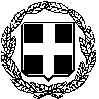 ΝΟΜΟΣ ΕΥΒΟΙΑΣ                                                              ΔΗΜΟΤΙΚΟΣ ΟΡΓΑΝΙΣΜΟΣ ΠΑΙΔΕΙΑΣ,ΠΡΟΣΤΑΣΙΑΣ ΚΑΙ ΑΛΛΗΛΕΓΓΥΗΣΧΑΛΚΙΔΑΣ  ( Δ.Ο.Π.Π.Α.Χ.)ΒΕΒΑΙΩΣΗ ΥΓΕΙΑΣ ΠΑΙΔΙΟΥ(ΝΑ ΣΥΜΠΛΗΡΩΘΕΙ ΑΠΟ ΤΟΝ ΠΑΙΔΙΑΤΡΟ)ΕΠΩΝΥΜΟ : ………………………………………………..ΟΝΟΜΑ : ………………………………………ΗΜΕΡΟΜΗΝΙΑ ΓΕΝΝΗΣΗΣ : ……………………….ΔΙΕΥΘΥΝΣΗ : …………………………………..Τηλέφωνο οικίας :……………………………………Σωματομετρικά στοιχεία ……………………………………………………………………………………………………………………………………………………………………………………………                                  Ψυχοκινητική ανάπτυξη Εκτίμηση του παιδιού που αφορά στην επικοινωνιακή του ικανότητα και δυνατότητα να συμμετάσχει σε ομάδα………………………………………………………………………………………………………………………………………………………………………………………………………………………………………………………………………………………………………………………………………………………………………………………………Ομιλία  ………………………………………………………………………………………………………………………………………………………………………………………………………………………………………..Πάσχει από επιληψία και με ποια φαρμακευτική αγωγή αντιμετωπίζεται; ………………………………………………………………………………………………………………………………………………………………………………………………………………………………………...Υπάρχει ιστορικό πυρετικών σπασμών στο παιδί ; ……………………………………………………………………………………………………Έχει έλλειψη G6PD ; ……………………………………………………………….....Πάσχει από παιδικό βρογχικό άσθμα;………………………………………Παρουσιάζει κάποια αλλεργία ; ………………………………………………………………………………………………………………………………………………………………………………………………………………………………..Είναι πλήρως εμβολιασμένο για την ηλικία του;………………………………………… Πάσχει  από άλλα νοσήματα  ; ………………………………………………………………………………………………………………………………………………………………………………………………………………………………………… Χειρουργικές επεμβάσεις :  ΕΠΕΜΒΑΣΗ               ΗΜΕΡΟΜΗΝΙΑ          ΣΗΜΕΡΙΝΗ ΚΑΤΑΣΤΑΣΗ Χρόνια φαρμακευτική αγωγή για ειδικό νόσημα………………………           Μπορεί να φιλοξενηθεί σε Βρεφονηπιακό Σταθμό.                                                                             Χαλκίδα       /       /2023                                                           Ο/Η ΠΑΙΔΙΑΤΡΟΣ                                                             Ονομ/μο  Σφραγίδα   